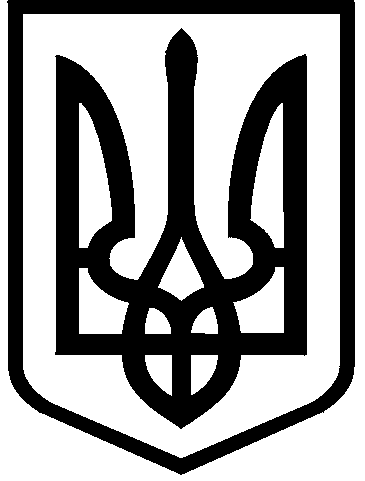 КИЇВСЬКА МІСЬКА РАДАIII сесія  IX скликанняРІШЕННЯ____________№_______________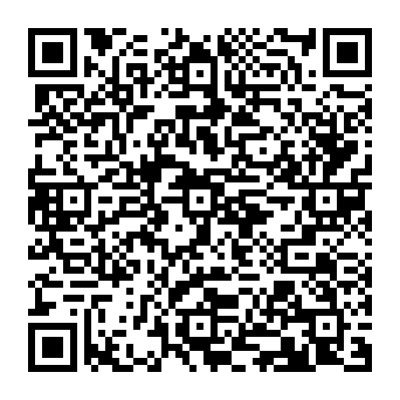 Розглянувши заяву Комунального підприємства «Святошинське лісопаркове господарство» (код ЄДРПОУ 03359687, місцезнаходження юридичної особи: 03115, місто Київ, вул. Святошинська, 24) від 16 квітня 
2024 року № 66101-008510203-031-03, керуючись статтями 9, 57, 83, 92, 116, 122, 123 Земельного кодексу України, пунктом 34 частини першої статті 26 Закону України «Про місцеве самоврядування в Україні», Законом України «Про адміністративну процедуру», враховуючи лист Державного агентства лісових ресурсів України від 19.12.2022 № 02-33/7029-22 і те, що земельна ділянка зареєстрована в Державному земельному кадастрі, право комунальної власності територіальної громади міста Києва на яку зареєстровано в установленому порядку, Київська міська радаВИРІШИЛА:1. Надати Комунальному підприємству «Святошинське лісопаркове господарство», за умови виконання пункту 2 цього рішення, у постійне користування земельну ділянку площею 30,9185 га (кадастровий 
номер 8000000000:75:656:0001) для цілей підрозділів 09.01-09.02, 09.04-09.05 та для збереження та використання земель природно-заповідного 
фонду (код виду цільового призначення – 09.03 для цілей підрозділів 
09.01-09.02, 09.04-09.05 та для збереження та використання земель природно-заповідного фонду) на території 92 кварталу Святошинського 
лісництва Комунального підприємства "Святошинське лісопаркове господарство" у Святошинському районі міста Києва із земель комунальної власності територіальної громади міста Києва (категорія земель – землі лісогосподарського призначення), заява ДЦ від 16 квітня 2024 року № 66101-008510203-031-03, справа № 244746233.2. Комунальному підприємству «Святошинське лісопаркове господарство» :2.1. Виконувати обов’язки землекористувача відповідно до вимог статті 96 Земельного кодексу України та статті 19 Лісового кодексу України.2.2. Вжити заходів щодо державної реєстрації права постійного користування земельною ділянкою у порядку, встановленому Законом України «Про державну реєстрацію речових прав на нерухоме майно та їх обтяжень».2.3. Забезпечити вільний доступ для прокладання нових, ремонту та експлуатації існуючих інженерних мереж і споруд, що знаходяться в межах земельної ділянки.2.4. Під час використання земельної ділянки дотримуватися обмежень у її використанні, зареєстрованих у Державному земельному кадастрі.2.5. Забезпечити виконання вимог Закону України «Про природно-заповідний фонд України».3. Попередити землекористувача, що використання земельної ділянки не за цільовим призначенням тягне за собою припинення права користування нею відповідно до вимог статей 141, 143 Земельного кодексу України.4. Дане рішення набирає чинності та вважається доведеним до відома заявника з дня його оприлюднення на офіційному вебсайті Київської міської ради.5. Контроль за виконанням цього рішення покласти на постійну комісію Київської міської ради з питань архітектури, містопланування та земельних відносин.ПОДАННЯ:ПОГОДЖЕНО:Про надання Комунальному підприємству «Святошинське лісопаркове господарство» земельної ділянки у постійне користування для цілей підрозділів 09.01-09.02, 09.04-09.05 та для збереження та використання земель природно-заповідного фонду на території 92 кварталу Святошинського лісництва у Святошинському районі міста КиєваКиївський міський головаВіталій КЛИЧКОЗаступник голови Київської міської державної адміністраціїз питань здійснення самоврядних повноваженьПетро ОЛЕНИЧДиректор Департаменту земельних ресурсіввиконавчого органу Київської міської ради (Київської міської державної адміністрації)Валентина ПЕЛИХНачальник юридичного управління Департаменту земельних ресурсіввиконавчого органу Київської міської ради(Київської міської державної адміністрації)Дмитро РАДЗІЄВСЬКИЙПостійна комісія Київської міської ради з питань архітектури, містопланування та земельних відносинПостійна комісія Київської міської ради з питань архітектури, містопланування та земельних відносинПостійна комісія Київської міської ради з питань архітектури, містопланування та земельних відносинГоловаГоловаМихайло ТЕРЕНТЬЄВМихайло ТЕРЕНТЬЄВМихайло ТЕРЕНТЬЄВМихайло ТЕРЕНТЬЄВСекретарСекретарЮрій ФЕДОРЕНКОЮрій ФЕДОРЕНКОЮрій ФЕДОРЕНКОЮрій ФЕДОРЕНКОНачальник управління правового забезпечення діяльності  Київської міської радиНачальник управління правового забезпечення діяльності  Київської міської радиВалентина ПОЛОЖИШНИКВалентина ПОЛОЖИШНИКВалентина ПОЛОЖИШНИКВалентина ПОЛОЖИШНИКПостійна комісія Київської міської ради з питань екологічної політикиПостійна комісія Київської міської ради з питань екологічної політикиПостійна комісія Київської міської ради з питань екологічної політикиГоловаГоловаГоловаДенис МОСКАЛЬ СекретарСекретарСекретарЄвгенія КУЛЕБА